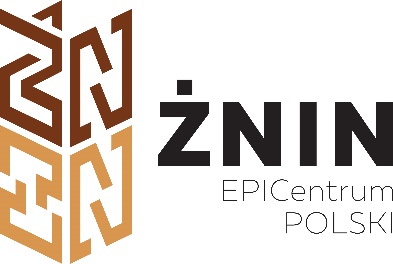  REGULAMIN Biesiady Pałuckiej 2019I Postanowienia ogólne 1. Regulamin określa zasady organizacyjne Biesiady Pałuckiej. Regulamin zamieszczony jest na stronie internetowej www.um.znin.pl oraz jest dostępny w Urzędzie Miejskim w Żninie (88-400 Żnin, ul. 700-lecia 39, pok. 44). 2. Organizatorem „Biesiady Pałuckiej 2019” (dalej: Biesiady) jest Gmina Żnin (88-400 Żnin, ul. 700-lecia 39, NIP 562-179-09-69) (dalej: Organizator). Przeprowadzenie Biesiady powierza się Wydziałowi Kultury, Sportu, Turystyki, Promocji i Rozwoju Gminy Urzędu Miejskiego w Żninie. 3. Celem biesiady jest promocja produktów regionalnych oraz ich popularyzacja.  II Zasady biesiady 1. Aby wziąć udział w biesiadzie należy w terminie do 5 lipca 2019 r. do godziny 14:00 dostarczyć do siedziby organizatora wypełniony formularz zgłoszeniowy, który jest dostępny w siedzibie organizatora oraz na stronie internetowej www.um.znin.pl. 2. Organizator zastrzega sobie możliwość odmowy przyjęcia zgłoszenia w przypadku osiągnięcia zapełnienia miejsc stoiskowych.3. Wystawca zobligowany jest do wskazania wymiarów stoiska i do bezwzględnego dostosowania jego wymiarów do określonej w karcie zgłoszeniowej wartości.4. Wystawca zobligowany jest do usytuowania stoiska w miejscu wyznaczonym przez organizatora.5.  Za bezpieczeństwo na terenie stoiska, w tym bezpieczeństwo sanitarne odpowiada wystawca.6. Udział w wydarzeniu jest bezpłatny. 7. Każdy wystawca zgłoszony do udziału w biesiadzie bierze udział w konkursie na Najładniejsze Stoisko Biesiady Pałuckiej 2019 (dalej: konkursie).8. Spośród zgłoszonych stoisk komisja złożona z pięciu osób wybierze jedno zwycięskie stoisko, które otrzyma tytuł „Najlepsze Stoisko Biesiady Pałuckiej 2019”. 9. Przy wyborze zwycięskiej potrawy oraz komisja będzie się kierowała następującymi kryteriami: 1 – Estetyka stoiska- 0 - 10 p 2 – Stopień nawiązania do folkloru ziemi pałuckiej - 0 - 5 p 3 – Oznakowanie stoiska- 0 - 5 p 11. Zwycięzcą konkursu będzie stoisko, które w głosowaniu członków komisji uzyska zbiorczo najwięcej punktów. III Bezpieczeństwo 1. Uczestnicy biesiady prowadząc sprzedaż lub degustacje produktów i potraw spożywczych zobligowani są do zapewnienia bezpieczeństwa tj. sprzedaży i degustacji potraw i produktów nie zagrażających  życiu i zdrowiu człowieka.2. Organizator nie ponosi odpowiedzialności za ewentualne zatrucia pokarmowe i inne dolegliwości będące wynikiem spożycia żywności przygotowanej przez uczestników biesiady. IV Postanowienia końcowe 1. Wzięcie udziału w biesiadzie oznacza akceptację regulaminu w aktualnym brzmieniu. 2. Organizator zastrzega sobie prawo do publikowania nazwisk, imion, zdjęć i informacji o uczestnikach konkursu. 3. Biorąc udział w konkursie uczestnik wyraża zgodę na przetwarzanie jego danych osobowych (imię i nazwisko) w wymiarze określonym w karcie zgłoszeniowej Biesiady Pałuckiej. 4. Niniejszy regulamin jest jedynym aktem regulującym zasady biesiady. 5. Regulamin dostępny jest w siedzibie organizatora oraz podczas trwania biesiady. 6. Organizator zastrzega sobie prawo do dokonywania zmian w niniejszym regulaminie. 